Guten Morgen 😊Včeraj si pogledal tale video https://www.youtube.com/watch?v=ZYhM7XA-zX0Ob ponovnem ogledu si v zvezek napisal nove besede. Danes svoj zapis primerjaj z mojim – popravi, če je treba (velika začetnica, kakšna zamenjana / podvojena črka / preglas).Ostern = Velika noč 		9. 4.	das Osterei = pirhdie Osterglöckchen = narciseder Osterhase = velikonočni zajčekdie Osterkerze = velikonočna svečadas Ostergebäck = velikonočno pecivodas Osterlamm = velikonočno jagnjedas Osternest = velikonočno gnezdodie Osterschokolade = velikonočna čokoladaV zvezek zapiši voščilo: 	Frohe Ostern! = Vesele velikonočne praznike![izgovori se „fro-e ostern“]V zvezek dodaj še besede, ki jih najdeš na naslednji strani. Besede lahko samo prepišeš, če pa želiš, jih lahko tudi narišeš, ali pa natisneš, prilepiš in pobarvaš.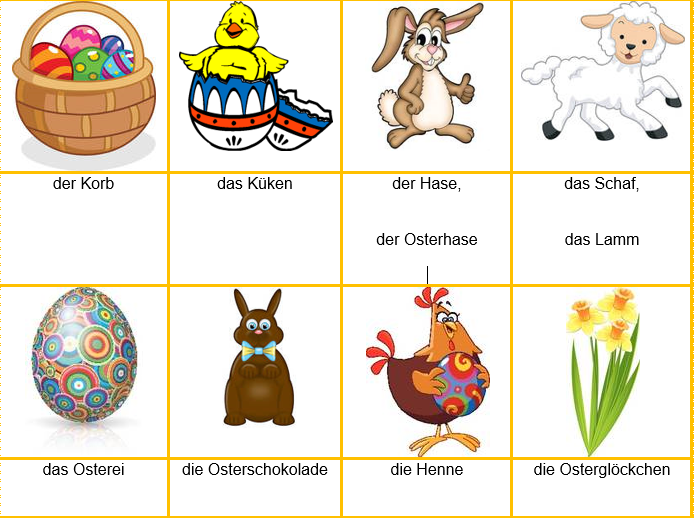 Za konec poslušaj tradicionalno velikonočno otroško pesmico. Lahko jo tudi zapoješ. https://www.youtube.com/watch?v=dUxjjjkvVK0Če želiš, jo zapiši v zvezek.Dodajam prevod v slovenščini, da boš besedilo bolje razumel: Velikonočni zajček, pridiPridi,prosim, pridi,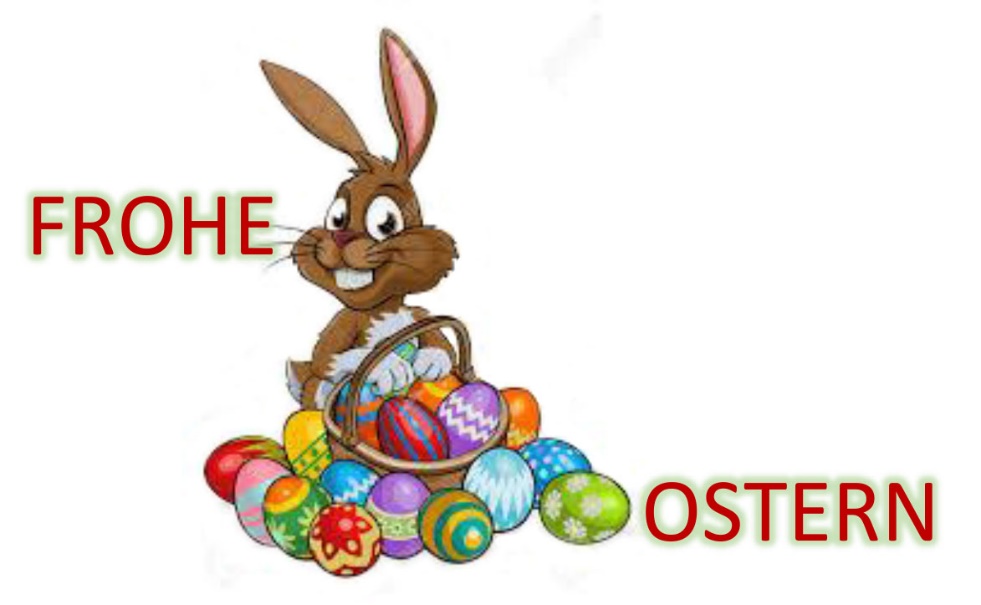 velikonočni zajček,pridi.Bonbone,čokoladorad jazbi imel. 